Birth event—analgesia administered, code NExported from METEOR(AIHW's Metadata Online Registry)© Australian Institute of Health and Welfare 2024This product, excluding the AIHW logo, Commonwealth Coat of Arms and any material owned by a third party or protected by a trademark, has been released under a Creative Commons BY 4.0 (CC BY 4.0) licence. Excluded material owned by third parties may include, for example, design and layout, images obtained under licence from third parties and signatures. We have made all reasonable efforts to identify and label material owned by third parties.You may distribute, remix and build on this website’s material but must attribute the AIHW as the copyright holder, in line with our attribution policy. The full terms and conditions of this licence are available at https://creativecommons.org/licenses/by/4.0/.Enquiries relating to copyright should be addressed to info@aihw.gov.au.Enquiries or comments on the METEOR metadata or download should be directed to the METEOR team at meteor@aihw.gov.au.Birth event—analgesia administered, code NIdentifying and definitional attributesIdentifying and definitional attributesMetadata item type:Data ElementShort name:Analgesia administered during labourSynonymous names:Analgesia administered during labourMETEOR identifier:270017Registration status:Health, Superseded 07/12/2005Data Element Concept:Birth event—analgesia administeredValue Domain:Analgesia administered code NValue domain attributesValue domain attributesValue domain attributesRepresentational attributesRepresentational attributesRepresentational attributesRepresentation class:CodeCodeData type:NumberNumberFormat:NNMaximum character length:11ValueMeaningPermissible values:1None2Nitrous oxide3Intra-muscular narcotics4Epidural/caudal5Spinal8OtherSupplementary values:9
 Not stated
 Data element attributes Data element attributes Collection and usage attributesCollection and usage attributesGuide for use:If more than one agent is used, select the largest number (excluding 8 or 9) as this is how the data will be tabulated.Source and reference attributesSource and reference attributesSubmitting organisation:National Perinatal Data Development Committee
Relational attributesRelational attributesRelated metadata references:Has been superseded by Birth event—analgesia administered, code N       Health, Superseded 07/02/2013
Is re-engineered from  Analgesia administered during labour, version 1, DE, NHDD, NHIMG, Superseded 01/03/2005.pdf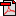  (14.1 KB)       No registration status